      ВАРДАНЕ(СОЧИ),   «ЛиДиАнна»          Лето 2021Гостевой дом «ЛиДиАнна» – это два новых, великолепных  здания с обустроенной уютной территорией, расположенных в Лазаревском районе города-курорта Сочи в поселке Вардане. Поселок Вардане - это современный курорт на берегу Черного моря, предлагающий отличные условия для полноценного отдыха, привлекающий многих туристов  уникальной природой и прекрасным климатом; отлично подойдет для людей, ищущих отдыха от городского шума и пыли, здесь идеальные условия для единения с природой и, вместе с тем, отличный сервис.  Расстояние Сочи - Вардане составляет около . Двор «ЛиДиАнны» украшен альпийской горкой, увенчанной мини-водопадом плюс разнообразие необыкновенно красивых цветов и растений располагают к приятному и размеренному отдыху. Есть детская площадка, столовая, кафе-пиццерия, бар, танцплощадка, настольный теннис, площадка для шашлыков,  домашнее вино, экскурсионное обслуживание, небольшой рынок, автомобильная стоянка.На каждом этаже имеются: утюг, гладильная доска, электрочайник.На территории гостевого дома работает летний бар, где вас ждет всегда вкусная национальная кухня, живая музыка.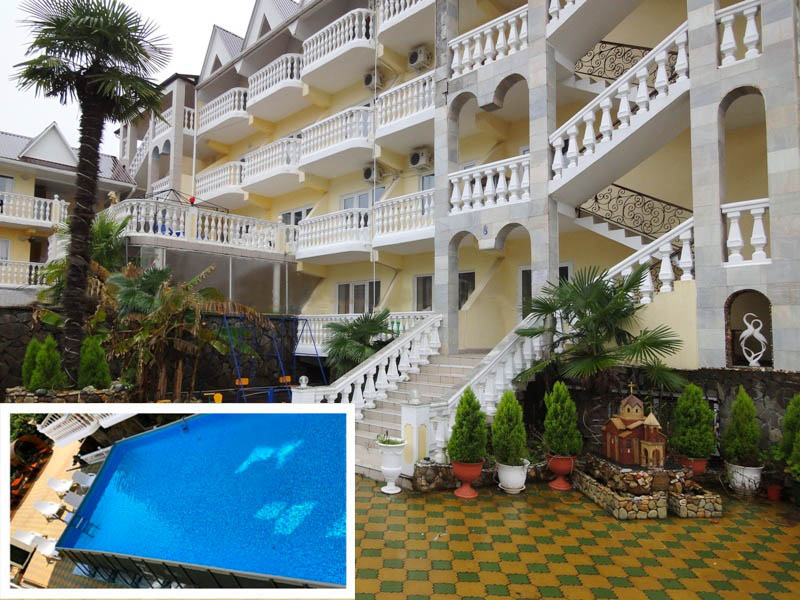 Размещение:«Эконом»2-х, 3-х местные номера на 5 этаже с удобствами на этаже на 3 номера (ТВ, сплит-система, односпальные или двуспальные кровати, прикроватная тумбочка, шкаф, зеркало). «Стандарт»2-х, 3-х местные номера с удобствами(WC, душ, умывальник, ТВ, холодильник, вентилятор, односпальные и двуспальные кровати, прикроватная тумбочка, шкаф, зеркало, балкон). «Стандарт комфорт» 2-х, 3-х местные номера (WC, душ, умывальник, ТВ, холодильник, сплит-система, односпальные и двуспальные кровати, прикроватная тумбочка, шкаф, зеркало, балкон).Пляж: - мелко-галечный (есть прокат пляжного инвентаря, водные развлечения).Питание: в гостинице есть кафе-столовая, 2-х разовое питание -500 руб/чел. в день.Дети: до 3 лет на одном месте с родителями - 7600руб., до 12 лет скидка на проезд- 200 руб.Стоимость тура на 1 человека (7 ночей)В стоимость входит: проезд на автобусе, проживание в номерах выбранной категории,  сопровождение, страховка от несчастного случая.Курортный сбор за доп. плату – 10 руб/чел. в день.Выезд еженедельно по понедельникам.Хочешь классно отдохнуть – отправляйся с нами в путь!!!!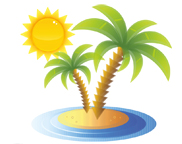 ООО  «Турцентр-ЭКСПО»                                        г. Белгород, ул. Щорса, 64 а,  III этаж                                                                                                            Остановка ТРЦ «Сити Молл Белгородский»www.turcentr31.ru            т./ф: (4722) 28-90-40;  тел: (4722) 28-90-45;    +7-951-769-21-41РазмещениеЗаездыЭКОНОМна 5 этаже2-х, 3-х мест.  с кондиц.с удоб. на этаже на 3 номераСТАНДАРТ2-х, 3х мест.  с удоб. и балк. (вент.)СТАНДАРТ2-х, 3х мест.  с удоб. и балк. (вент.)СТАНДАРТ2-х, 3х мест.  с удоб. и балк. (вент.) КОМФОРТ2-х, 3-х мест. с удоб. и балк. (конд.) КОМФОРТ2-х, 3-х мест. с удоб. и балк. (конд.) КОМФОРТ2-х, 3-х мест. с удоб. и балк. (конд.)РазмещениеЗаездыЭКОНОМна 5 этаже2-х, 3-х мест.  с кондиц.с удоб. на этаже на 3 номераОсновное местоДоп. место (кресло-кровать)Доп. место (кресло-кровать)Основное местоДоп. место (кресло-кровать)Доп. место (кресло-кровать)РазмещениеЗаездыЭКОНОМна 5 этаже2-х, 3-х мест.  с кондиц.с удоб. на этаже на 3 номераОсновное местоДоп. место (кресло-кровать)Доп. место (кресло-кровать)Основное местовзрослые   Дети до 12 летРазмещениеЗаездыЭКОНОМна 5 этаже2-х, 3-х мест.  с кондиц.с удоб. на этаже на 3 номераОсновное местовзрослые Дети до 12 летОсновное местовзрослые   Дети до 12 лет31.05.-09.06.86509950955087501095010550965007.06.-16.06.885010150975089501115010650975014.06.-23.06.915010350995091501135010950995021.06.-30.06.93501075010150955011850118501035028.06.-07.07.95501115010650985012550121001055005.07.-14.07.95501135010850995012750122501085012.07.-21.07.995011350109501015012950123501095019.07.-28.07.995011550109501015012950123501095026.07.-04.08.995011550109501015012950123501095002.08.-11.08.995011550109501015012950123501095009.08.-18.08.995011550109501015012950123501095016.08.-25.08.995011550109501015012950123501095023.08.-01.09.995011350109501015012950123001095030.08.-08.09.91501095010550995012150115501055006.09.-15.09.91501075010350975011950113501035013.09.-22.09.88501065010250955011750112501025020.09.-29.09.865010450101509350116501115010150